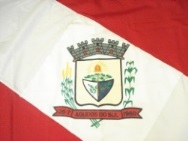 SECRETARIA MUNICIPAL DE EDUCAÇÃO DE AGUDOS DO SULCARDÁPIO PARA MAIORES DE UM ANO – SETEMBRO 2023Período integral recebe todas as refeições. Período da manhã recebe refeição 1 e 2. Período da tarde recebe refeição 4 e 5.Cardápio sujeito a alterações, pois dependemos da entrega de fornecedores.Anexar o cardápio na cozinha, em lugar de fácil visualização.SEGUNDA 04/09TERÇA 05/09QUARTA 06/09QUINTA 07/09SEXTA 08/091 - 08:30CháPão com manteigaLeitePão com manteigaCháPão com manteiga2 - 10:45Arroz/FeijãoCarne com batataSaladaFrutaArroz/FeijãoCarne com batataSaladaFrutaArroz/FeijãoCarne com batataSaladaFrutaFERIADORECESSO3 - 13:30Mingau de aveia e frutaLeite e frutaMingau de aveia e fruta4 - 14:45Risoto de frango e saladaQuirera com carne e saladaMacarronada e salada5 - 16:00FrutaFrutaFrutaSEGUNDA 11/09TERÇA 12/09QUARTA 13/09QUINTA 14/09SEXTA 15/091 - 08:30CháPão com manteigaLeitePão com manteigaCháPão com manteigaLeitePão com manteigaCháPão com manteiga2 - 10:45Arroz/FeijãoCarne com batataSaladaFrutaArroz/FeijãoCarne com batataSaladaFrutaArroz/FeijãoCarne com batataSaladaFrutaArroz/FeijãoCarne com batataSaladaFrutaArroz/FeijãoCarne com batataSaladaFruta3 - 13:30Mingau de aveia e frutaLeite e frutaMingau de aveia e frutaLeite e frutaMingau de aveia e fruta4 - 14:45Risoto de frango e saladaQuirera com carne e saladaMacarronada e saladaPolenta com carne e saladaQuirera com carne e salada5 - 16:00FrutaFrutaFrutaFrutaFrutaSEGUNDA 18/09TERÇA 19/09QUARTA 20/09QUINTA 21/09SEXTA 22/091 - 08:30CháPão com manteigaLeitePão com manteigaCháPão com manteigaLeitePão com manteigaCháPão com manteiga2 - 10:45Arroz/FeijãoCarne com batataSaladaFrutaArroz/FeijãoCarne com batataSaladaFrutaArroz/FeijãoCarne com batataSaladaFrutaArroz/FeijãoCarne com batataSaladaFrutaArroz/FeijãoCarne com batataSaladaFruta3 - 13:30Mingau de aveia e frutaLeite e frutaMingau de aveia e frutaLeite e frutaMingau de aveia e fruta4 - 14:45Risoto de frango e saladaQuirera com carne e saladaMacarronada e saladaPolenta com carne e saladaQuirera com carne e salada5 - 16:00FrutaFrutaFrutaFrutaFrutaSEGUNDA 25/09TERÇA 26/09QUARTA 27/09QUINTA 28/09SEXTA 29/091 - 08:30CháPão com manteigaLeitePão com manteigaCháPão com manteigaLeitePão com manteigaCháPão com manteiga2 - 10:45Arroz/FeijãoCarne com batataSaladaFrutaArroz/FeijãoCarne com batataSaladaFrutaArroz/FeijãoCarne com batataSaladaFrutaArroz/FeijãoCarne com batataSaladaFrutaArroz/FeijãoCarne com batataSaladaFruta3 - 13:30Mingau de aveia e frutaLeite e frutaMingau de aveia e frutaLeite e frutaMingau de aveia e fruta4 - 14:45Risoto de frango e saladaQuirera com carne e saladaMacarronada e saladaPolenta com carne e saladaQuirera com carne e salada5 - 16:00FrutaFrutaFrutaFrutaFruta